Семинар Лаборатории Алгебраической геометрии  и ее приложенийСеминар состоится в среду 26 мая 2017 года.Начало в 17:00.Семинар будет проходить по адресу: ул. Усачева, д.6, аудитория 306          с докладом:Hodge numbers of the O'Grady six dimensional manifold 
Abstract: In this talk, i will speak about a joint work with A. Rapagnetta and G. Sacca. In it, we realize O'Grady's six dimensional example of irreducible holomorphic
symplectic manifold as a quotient of an IHS manifold of K3$^{[3]}$--type by a birational involution, thereby computing its Hodge numbers.Приглашаются все желающие!На семинаре выступит Giovanni Mongardi (Bologna) 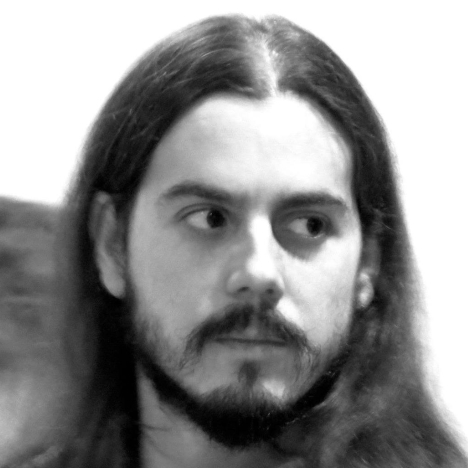 